	Bilawal	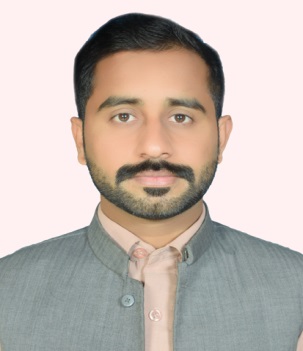 Email :Bilawal.378737@2freemail.com C/o-Mobile No:+971501685421Date of Birth:31,March,1994PERSONAL STATEMENT:To secure a cooperative experience in the field of Electrical Engineering that will challenge and strengthen my education and professional skills.I am highly self-motivated, and possess the capabilities as well as the capacity to fulfill all my responsibilities to the best of my abilities.ACADEMIC QUALIFICATION:Bachelor of Science in Electrical EngineeringNov 2013-Aug 2017     University of Engineering and Technology, Taxila, Pakistan     Obtained percentage 87.7 % or CGPA 3.53/4.0     Relevant module:     i-   Power System Operation and Control	 ii-  Power Transmission and Distribution	iii- Switch Gear & Protection                       iv- Control System	Higher Secondary School (Equivalent to A level)           Aug 2011-Sep 2013      Abdalian Higher Secondary School ,Muzaffar Garh, Pakistan      Obtained percentage 65%     In Higher Secondary Studies, focused was on engineering related subjects such as                  Mathematics, Physics and Algebra. Learned the basic concepts and then demonstrate them in  the labs.	PROFESSIONAL EXPERIENCE:Working as a Trainee Engineer in the QC Department at TransfoPowerPvt Industries Limited,Pakistan.Aug-2017-Present Worked as an Internee Engineer for  six weeks at the Peshawar Electricity  Supply Company 132KV Grid Station Dera Ismail Khan (Pakistan).Worked as an Internee Engineer for six weeks at the Power House & Maintenance Departments of AlMOIZ Sugar Mill.Worked as an Internee Engineer for six weeks at the Power House & Maintenance Departments of Lucky Cement Factory.Two year Business Experience of sales and Marketing. PROFESIONAL MEMBERSHIP:Pakistan Engineering Council, Reg #: ELEC/63525Mini Projects For Electrical & Electronics EngineeringFINAL YEAR PROJECT:Animatronics Hand Gesture Replicating System:Detection of gestures, coherence of mechanical movements with input in real time and  Fabrication of robotic hand system.The Design and implementation of a sensor based Glove system.Arduino which takes input from sensor feedback system and generate appropriate signals for servo motor control. Zigbee is used for wireless communication with Robotic Hand.PROFESSIONAL TRAININGS ATTENDED:Arduino Based Embedded systemPLC and SCADAAWARDS AND HONOUR’SGot First position in Blue Clues Competition  Got second position in 6thSemester Final ResultGot First position in Speech CompetitionKEY SKILLS:Technical Skills:ArduinoZigBeeCoral DrawMultisim MatlabAutoCADLANGUAGES:1.English	2. Urdu3. Chinese (Basic) Communication Skills:Developed good written communication skills through project work and lab reports.Have given several presentations at the different stages of my academic carrier.INTEREST: Power Generation Power Transmission & Distribution High Voltage Energy Systems System Protection Control systemProject Management 